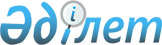 О внесении изменений в решение Таразского городского маслихата от 25 декабря 2013 года № 22-3 "О городском бюджете на 2014-2016 годы"Решение Таразского городского маслихата Жамбылской области от 24 июня 2014 года № 30-6. Зарегистрировано Департаментом юстиции Жамбылской области 1 июля 2014 года № 2257      Примечание РЦПИ.

      В тексте документа сохранена пунктуация и орфография оригинала.

      В соответствии со статьями 9, 109 Бюджетного кодекса Республики Казахстан от 4 декабря 2008 года и статьей 6 Закона Республики Казахстан от 23 января 2001 года «О местном государственном управлении и самоуправлении в Республике Казахстан» Таразский городской маслихат РЕШИЛ:



      1. Внести в решение Таразского городского маслихата от 25 декабря 2013 года № 22-3 «О городском бюджете на 2014-2016 годы» (зарегистрировано в Реестре государственной регистрации нормативных правовых актов за № 2083, опубликовано 1 января 2014 года в газете «Жамбыл Тараз» № 1) следующие изменения:



      в пункте 1:



      в подпункте 1) цифры «26016826» заменить цифрами «26022273»;

      цифры «19128739» заменить цифрами «19134186»;



      в подпункте 2) цифры «26235711» заменить цифрами «26241158»;



      Приложение 1 к указанному решению изложить в новой редакции согласно приложению к настоящему решению.



      2. Контроль за исполнением и публикацию на интернет-ресурсе данного решения возложить на постоянную комиссию городского маслихата по бюджету и социально-экономическому развитию города.



      3. Настоящее решение вступает в силу с момента государственной регистрации в органах юстиции и вводится в действие с 1 января 2014 года.

      

      Секретарь Таразского

      городского маслихата                       Б. Нарбаев

Приложение к решению

Таразского городского маслихата

№ 30-6 от 24 июня 2014 годаПриложение 1 решению

Таразского городского маслихата

№ 22-3 от 25 декабря 2013 года Бюджет города Тараз на 2014 год
					© 2012. РГП на ПХВ «Институт законодательства и правовой информации Республики Казахстан» Министерства юстиции Республики Казахстан
				КатегорияКатегорияКатегорияКатегорияСумма, тысяч тенгеКлассКлассКлассСумма, тысяч тенгеПодклассПодклассСумма, тысяч тенгеНаименованиеСумма, тысяч тенге111231. ДОХОДЫ260222731НАЛОГОВЫЕ ПОСТУПЛЕНИЯ 600295901Подоходный налог21412302Индивидуальный подоходный налог214123003Социальный налог17343011Социальный налог173430104Hалоги на собственность15264041Hалоги на имущество7199703Земельный налог2467004Hалог на транспортные средства5596405Единый земельный налог9405Внутренние налоги на товары, работы и услуги3637882Акцизы463303Поступления за использование природных и других ресурсов1134204Сборы за ведение предпринимательской и профессиональной деятельности1840385Налог на игорный бизнес2000008Обязательные платежи, взимаемые за совершение юридически значимых действий и (или) выдачу документов уполномоченными на то государственными органами или должностными лицами2372361Государственная пошлина2372362НЕНАЛОГОВЫЕ ПОСТУПЛЕНИЯ21077301Доходы от государственной собственности341901Поступления части чистого дохода государственных предприятий6255Доходы от аренды имущества, находящегося в государственной собственности3356502Поступления от реализации товаров (работ, услуг) государственными учреждениями, финансируемыми из государственного бюджета11801Поступления от реализации товаров (работ, услуг) государственными учреждениями, финансируемыми из государственного бюджета118003Поступления денег от проведения государственных закупок, организуемых государственными учреждениями, финансируемыми из государственного бюджета5601Поступления денег от проведения государственных закупок, организуемых государственными учреждениями, финансируемыми из государственного бюджета56004Штрафы, пеня, санкции, взыскания, налагаемые государственными учреждениями, финансируемыми из государственного бюджета, а также содержащимися и финансируемыми из бюджета (сметы расходов) Национального Банка Республики Казахстан 62151Штрафы, пеня, санкции, взыскания, налагаемые государственными учреждениями, финансируемыми из государственного бюджета, а также содержащимися и финансируемыми из бюджета (сметы расходов) Национального Банка Республики Казахстан, за исключением поступлений от организаций нефтяного сектора621506Прочие неналоговые поступления1686281Прочие неналоговые поступления1686283ПОСТУПЛЕНИЯ ОТ ПРОДАЖИ ОСНОВНОГО КАПИТАЛА67435501Продажа государственного имущества, закрепленного за государственными учреждениями3136001Продажа государственного имущества, закрепленного за государственными учреждениями31360003Продажа земли и нематериальных активов3607551Продажа земли3200002Продажа нематериальных активов407554ПОСТУПЛЕНИЯ ТРАНСФЕРТОВ1913418602Трансферты из вышестоящих органов государственного управления191341862Трансферты из областного бюджета19134186Функциональная группаФункциональная группаФункциональная группаФункциональная группаСумма, тысяч тенгеАдминистратор бюджетных программАдминистратор бюджетных программАдминистратор бюджетных программСумма, тысяч тенгеПрограммаПрограммаСумма, тысяч тенгеНаименованиеСумма, тысяч тенге111232. ЗАТРАТЫ2624115801Государственные услуги общего характера330822112Аппарат маслихата района (города областного значения) 27569001Услуги по обеспечению деятельности маслихата района (города областного значения) 26719003Капитальные расходы государственного органа850122Аппарат акима района (города областного значения) 170600001Услуги по обеспечению деятельности акима района (города областного значения) 160616003Капитальные расходы государственного органа9984452Отдел финансов района (города областного значения) 94884001Услуги по реализации государственной политики в области исполнения бюджета района (города областного значения) и управления коммунальной собственностью района (города областного значения)37081003Проведение оценки имущества в целях налогообложения13340010Приватизация, управление коммунальным имуществом, постприватизационная деятельность и регулирование споров, связанных с этим530011Учет, хранение, оценка и реализация имущества, поступившего в коммунальную собственность200018Капитальные расходы государственного органа1180028Приобретение имущества в коммунальную собственность42553453Отдел экономики и бюджетного планирования района (города областного значения) 37769001Услуги по реализации государственной политики в области формирования и развития экономической политики, системы государственного планирования и управления района (города областного значения)35130004Капитальные расходы государственного органа263902Оборона3000122Аппарат акима района (города областного значения)3000005Мероприятия в рамках исполнения всеобщей воинской обязанности300003Общественный порядок, безопасность, правовая, судебная, уголовно-исполнительная деятельность181904458Отдел жилищно-коммунального хозяйства, пассажирского транспорта и автомобильных дорог района (города областного значения)181904021Обеспечение безопасности дорожного движения в населенных пунктах18190404Образование13931074464Отдел образования района (города областного значения) 3087921009Обеспечение деятельности организаций дошкольного воспитания и обучения1915643040 Реализация государственного образовательного заказа в дошкольных организациях образования1172278464Отдел образования района (города областного значения) 9217798003Общеобразовательное обучение8825201006Дополнительное образование для детей392597464Отдел образования района (города областного значения) 1290437001Услуги по реализации государственной политики на местном уровне в области образования 46153005Приобретение и доставка учебников, учебно-методических комплексов для государственных учреждений образования района (города областного значения)195388012Капитальные расходы государственного органа1905015Ежемесячная выплата денежных средств опекунам (попечителям) на содержание ребенка-сироты (детей-сирот), и ребенка (детей), оставшегося без попечения родителей84259067Капитальные расходы подведомственных государственных учреждений и организаций962732467Отдел строительства района (города областного значения)334918037Строительство и реконструкция объектов образования33491806Социальная помощь и социальное обеспечение1243178451Отдел занятости и социальных программ района (города областного значения) 1024569002Программа занятости123672005Государственная адресная социальная помощь67936006Оказание жилищной помощи206270007Социальная помощь отдельным категориям нуждающихся граждан по решениям местных представительных органов55775010Материальное обеспечение детей-инвалидов, воспитывающихся и обучающихся на дому21000013Социальная адаптация лиц, не имеющих определенного места жительства145668014Оказание социальной помощи нуждающимся гражданам на дому92151016Государственные пособия на детей до 18 лет204300017Обеспечение нуждающихся инвалидов обязательными гигиеническими средствами и предоставление услуг специалистами жестового языка, индивидуальными помощниками в соответствии с индивидуальной программой реабилитации инвалида106361023Обеспечение деятельности центров занятости населения1436451Отдел занятости и социальных программ района (города областного значения)214187001Услуги по реализации государственной политики на местном уровне в области обеспечения занятости и реализации социальных программ для населения60556011Оплата услуг по зачислению, выплате и доставке пособий и других социальных выплат910021Капитальные расходы государственного органа1587025Внедрение обусловленной денежной помощи по проекту Өрлеу145648067Капитальные расходы подведомственных государственных учреждений и организаций5486458Отдел жилищно-коммунального хозяйства, пассажирского транспорта и автомобильных дорог района (города областного значения)4422050Реализация Плана мероприятий по обеспечению прав и улучшению качества жизни инвалидов442207Жилищно-коммунальное хозяйство6874768458Отдел жилищно-коммунального хозяйства, пассажирского транспорта и автомобильных дорог района (города областного значения)914584002Изъятие, в том числе путем выкупа земельных участков для государственных надобностей и связанное с этим отчуждение недвижимого имущества858984003Организация сохранения государственного жилищного фонда44500031Изготовление технических паспортов на объекты кондоминиумов4063049Проведение энергетического аудита многоквартирных жилых домов 7037463Отдел земельных отношений района (города областного значения)236524016Изъятие земельных участков для государственных нужд 236524464Отдел образования района (города областного значения) 50339026Ремонт объектов в рамках развития городов и сельских населенных пунктов по Дорожной карте занятости 202050339467Отдел строительства района (города областного значения)3749758003Проектирование, строительство и (или) приобретение жилья коммунального жилищного фонда 1897315004Проектирование, развитие, обустройство и (или) приобретение инженерно-коммуникационной инфраструктуры1852443479Отдел жилищной инспекции района (города областного значения)13286001Услуги по реализации государственной политики на местном уровне в области жилищного фонда13286458Отдел жилищно-коммунального хозяйства, пассажирского транспорта и автомобильных дорог района (города областного значения)214144012Функционирование системы водоснабжения и водоотведения153000028Развитие коммунального хозяйства61144467Отдел строительства района (города областного значения)711000006Развитие системы водоснабжения и водоотведения711000458Отдел жилищно-коммунального хозяйства, пассажирского транспорта и автомобильных дорог района (города областного значения)985133015Освещение улиц в населенных пунктах223132016Обеспечение санитарии населенных пунктов268401017Содержание мест захоронений и захоронение безродных2600018Благоустройство и озеленение населенных пунктов49100008Культура, спорт, туризм и информационное пространство477881455Отдел культуры и развития языков района (города областного значения)91461003Поддержка культурно-досуговой работы91461467Отдел строительства района (города областного значения)78199011Развитие объектов культуры78199465Отдел физической культуры и спорта района (города областного значения) 26631001Услуги по реализации государственной политики на местном уровне в сфере физической культуры и спорта12201004Капитальные расходы государственного органа850005Развитие массового спорта и национальных видов спорта 2839006Проведение спортивных соревнований на районном (города областного значения) уровне5491007Подготовка и участие членов сборных команд района (города областного значения) по различным видам спорта на областных спортивных соревнованиях5250467Отдел строительства района (города областного значения)2000008Развитие объектов спорта2000455Отдел культуры и развития языков района (города областного значения)84066006Функционирование районных (городских) библиотек84066456Отдел внутренней политики района (города областного значения)30885002Услуги по проведению государственной информационной политики через газеты и журналы 25000005Услуги по проведению государственной информационной политики через телерадиовещание5885455Отдел культуры и развития языков района (города областного значения)30511001Услуги по реализации государственной политики на местном уровне в области развития языков и культуры20405032Капитальные расходы подведомственных государственных учреждений и организаций10106456Отдел внутренней политики района (города областного значения)134128001Услуги по реализации государственной политики на местном уровне в области информации, укрепления государственности и формирования социального оптимизма граждан85325003Реализация мероприятий в сфере молодежной политики44700006Капитальные расходы государственного органа1130032Капитальные расходы подведомственных государственных учреждений и организаций297310Сельское, водное, лесное, рыбное хозяйство, особо охраняемые природные территории, охрана окружающей среды и животного мира, земельные отношения166679462Отдел сельского хозяйства района (города областного значения)18310001Услуги по реализации государственной политики на местном уровне в сфере сельского хозяйства17262006Капитальные расходы государственного органа1048473Отдел ветеринарии района (города областного значения)62909001Услуги по реализации государственной политики на местном уровне в сфере ветеринарии39635005Обеспечение функционирования скотомогильников (биотермических ям)4176006Организация санитарного убоя больных животных957007Организация отлова и уничтожения бродячих собак и кошек 17716008Возмещение владельцам стоимости изымаемых и уничтожаемых больных животных, продуктов и сырья животного происхождения425463Отдел земельных отношений района (города областного значения)72125001Услуги по реализации государственной политики в области регулирования земельных отношений на территории района (города областного значения)41431006Землеустройство, проводимое при установлении границ районов, городов областного значения, районного значения, сельских округов, поселков, сел30000007Капитальные расходы государственного органа694473Отдел ветеринарии района (города областного значения)13335011Проведение противоэпизоотических мероприятий1333511Промышленность, архитектурная, градостроительная и строительная деятельность70017467Отдел строительства района (города областного значения)43542001Услуги по реализации государственной политики на местном уровне в области строительства42542017Капитальные расходы государственного органа1000468Отдел архитектуры и градостроительства района (города областного значения)26475001Услуги по реализации государственной политики в области архитектуры и градостроительства на местном уровне 25875004Капитальные расходы государственного органа60012Транспорт и коммуникации1835610458Отдел жилищно-коммунального хозяйства, пассажирского транспорта и автомобильных дорог района (города областного значения)1835610022Развитие транспортной инфраструктуры359754023Обеспечение функционирования автомобильных дорог100000045Капитальный и средний ремонт автомобильных дорог районного значения и улиц населенных пунктов137585613Прочие1113786452Отдел финансов района (города областного значения)43661012Резерв местного исполнительного органа района (города областного значения)43661453Отдел экономики и бюджетного планирования района (города областного значения)28229003Разработка технико-экономического обоснования местных бюджетных инвестиционных проектов и концессионных проектов и проведение его экспертизы28229458Отдел жилищно-коммунального хозяйства, пассажирского транспорта и автомобильных дорог района (города областного значения)615082001Услуги по реализации государственной политики на местном уровне в области жилищно-коммунального хозяйства, пассажирского транспорта и автомобильных дорог 45671060Увеличение уставных капиталов специализированных уполномоченных организаций544091065Формирование или увеличение уставного капитала юридических лиц25320467Отдел строительства района (города областного значения)410044077Развитие инженерной инфраструктуры в рамках Программы «Развитие регионов»410044494Отдел предпринимательства и промышленности района (города областного значения)16770001Услуги по реализации государственной политики на местном уровне в области развития предпринимательства и промышленности14370003Капитальные расходы государственного органа240015Трансферты12439452Отдел финансов района (города областного значения)12439006Возврат неиспользованных (недоиспользованных) целевых трансфертов124393.Чистое бюджетное кредитование0Бюджетные кредиты0Погашение бюджетных кредитов04.Сальдо по операциям с финансовыми активами0Приобретение финансовых активов0Поступления от продажи финансовых активов государства05.Дефицит (профицит) бюджета-2188856.Финансирование дефицита (использование профицита) бюджета218885КатегорияКатегорияКатегорияКатегорияСумма, тысяч тенгеКлассКлассКлассСумма, тысяч тенгеПодклассПодклассСумма, тысяч тенгеНаименованиеСумма, тысяч тенге111237Поступления займов5734881Внутренние государственные займы5734882Договоры займа5734888Используемые остатки бюджетных средств157397Функциональная группаФункциональная группаФункциональная группаФункциональная группаСумма, тысяч тенгеАдминистратор бюджетных программАдминистратор бюджетных программАдминистратор бюджетных программСумма, тысяч тенгеПрограммаПрограммаСумма, тысяч тенгеНаименованиеСумма, тысяч тенге12316Погашение займов512 000452Отдел финансов района (города областного значения)512 000008Погашение долга местного исполнительного органа перед вышестоящим бюджетом512 000